Министерство культуры КБРГосударственная национальная библиотека КБР им. Т.К. МальбаховаОтдел научно-методической работы и библиотечных инноваций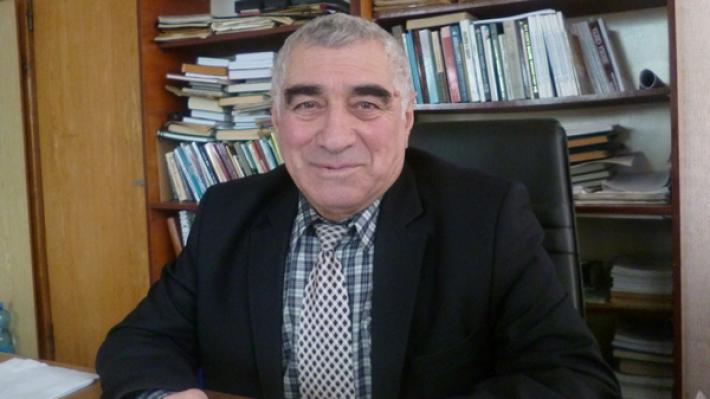 Добрый путь доброго человекак 80-летию со дня рождения Хасана Тхазепловаметодико-библиографические материалыНальчик, 202378.37Д51Добрый путь доброго человека: методико-библиографические материалы к 80-летию со дня рождения Х.М. Тхазеплова / Государственная национальная библиотека КБР им. Т.К. Мальбахова, отдел научно-методической  работы и библиотечных инноваций; [сост. Р.З. Апшева; ред. Ш.М. Тетуева]. - Нальчик, 2023. –  23 с. На счету  юбиляра - около 30 изданных сборников стихов и поэм.  Его произведения переведены на 28 языков народов мира.Издание включает:краткую  справку о жизни и творчестве Хасана Тхазеплова;материалы в помощь организации книжно-иллюстративной выставки «Поэзия, излучающая свет: к 80-летию со дня рождения Хасана Тхазеплова»;Списки:          - изданий произведений Хасана Тхазеплова;          - литературы о творчестве Хасана Тхазеплова;В приложении даны:презентация «Добрый путь доброго человека» (прилож. 1);тексты высказываний известных людей КБР о Хасане Тхазеплове (прил.2);списки:     -  песен на слова Хасана Тхазеплова (прил. 3);     -  изобретений Хасана Тхазеплова (прил.4).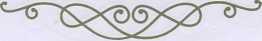 Краткая   справка о жизни и творчестве Хасана ТхазепловаЗамечательный поэт и писатель нашей республики, заслуженный работник культуры Российской Федерации, Хасан Миседович  Тхазеплов родился  5 мая 1943 года в селении Старый Черек Урванского района КБР в  многодетной семье. Отец Хасана, Мисед Камботович работал Старом Череке. За достигнутые успехи в труде, за добросовестное и справедливое отношение  к людям,  его неоднократно избирали   председателем  колхоза.  Во время фашистской оккупации  он ушел  в партизаны, а после освобождения республики  вновь возглавил колхоз и внес огромный вклад по восстановлению разоренного хозяйства. В годы войны, когда в стране началась кампания по сбору средств на оборону страны, он был одним из трёх жителей Кабардино-Балкарии, которые пожертвовали всё своё имущество и денежные накопления в фонд организации танковой колонны. Его вклад составил 30 тыс. рублей - огромная сумма по тем временам. В семейном архиве сохранилась благодарственная телеграмма за подписью Иосифа Сталина. Мисед Камботович был удостоен  многих государственных наград: как участник войны он получил медаль «За боевые заслуги», как руководитель, восстановивший разоренный колхоз, - медаль «За доблестный труд в годы Великой Отечественной войны 1941-1945гг.». Мама, Чадихан Шабатуковна, воспитывая 11 детей, работала бригадиром. Начальные классы Хасан проучился в Старо-черекской школе, а с пятого класса  - в школе – интернат в поселке Баксан ГЭС Эльбрусского района (ныне Атажукино Баксанского района), открытого в 1956 году для детей из неполных, малообеспеченных и многодетных семей.  Когда он заканчивал десятый класс, Верховный Совет СССР принял закон от 24 декабря 1958 года «Об укреплении связи школы с жизнью и о дальнейшем развитии системы народного образования в СССР», положивший начало реформе школы. Вместо 7-летнего было введено всеобщее обязательное 8-летнее образование и полное среднее образование, срок которого был увеличен с 10 до 11 лет. Чтобы не терять год, Хасан вернулся в родное село и окончил вечернюю школу. В 1962 году он поступил в КБГУ на факультет механизации сельского хозяйства. Проучившись два месяца, он отправился на службу в ряды Советской Армии, хотя по существующим тогда законам ему, как студенту вуза, могли дать отсрочку. Свой отказ от нее он объяснил тем, что хотел пройти срочную службу вместе со своими сверстниками и прослужил в Тамбовской  области в ракетных войсках. Здесь он встретился с Сафарби Хаховым – будущим кабардинским писателем и журналистом, который посмотрев его стихи, порекомендовал ему  не останавливаться и  совершенствоваться. Именно поддержка земляка стала толчком для выбора его дальнейшего пути.  За эти три года молодой человек пристрастился к поэтическому творчеству, писал стихи на кабардинском и русском языках. После демобилизации и восстановления в КБГУ он начал публиковать стихи в газете «Университетская жизнь» и в республиканских газетах. Анатолий  Парпара, секретарь Союза писателей РФ писал: «Многие рождённые на земле изначально наделены яркими способностями, но в последующей жизни редко кто из них реализует данное свыше. С Хасаном всё произошло наоборот: по его свидетельству, он не чувствовал в себе особого дара. Его талант имел маленькое семя, но живой  ум и трудолюбие дали свои поэтические всходы».Стихи Тхазеплова привлекли внимание  наших именитых поэтов. Однажды его пригласил для беседы классик кабардинской литературы Алим Пшемахович  Кешоков, в то время возглавлявший Союз писателей КБАССР, и предложил ему поступить в Литературный институт им. А. М. Горького. Хасан Миседович вспоминал: «Для этого нужно было пройти через огромный конкурс. На одно место тогда претендовали 15-20 человек. Творческий конкурс проходил в три этапа, которые я благополучно преодолел. Затем успешно сдал вступительные экзамены и был зачислен в Литературный институт. Тогда передо мной встал выбор: или окончить КБГУ, а учился я тогда на четвертом курсе, и лишиться возможности учиться в Москве (в те годы не допускалось совмещение учебы в двух или нескольких вузах, как это принято сейчас), либо бросить университет, чего я очень не хотел, и учиться в столице». Это была мечта, о которой он боялся даже думать.  С разрешения ректора КБГУ Камбулата Наурузовича  Керефова в 1969 году Хасан перевелся на заочное отделение КБГУ и уехал в Москву осуществлять свою мечту. Литературный институт в советские годы был одним из важнейших центров, координировавших работу советской культурной модели, позволявшей процветать творческим дарованиям десятков населявших СССР народов. Он соединял народы нашей страны в едином и многообразном литературном пространстве и предоставлял возможность  для талантливых людей стать писателем.  Конечно,  Хасан понимал как это ответственно и  престижно для него, представителя малой народности, учиться   в  Литературном  институте. Впоследствии, при встречах, вспоминая годы учебы, он рассказывал, что как начинающий писатель  он ходил на писательские семинары при московской писательской организации, читал литературные журналы. Когда не стало отца и  его семья    стала нуждаться в материальной поддержке,  ему пришлось  после занятий в институте работать на Останкинском молочном комбинате и макаронной фабрике. Заработанные деньги он отправлял матери,  а сам жил на стипендию. Писать стихи удавалось только по ночам. Первый сборник    «Ещанэ сменэ» («Третья смена») вышла в свет в 1971 году. Выбор названия он объяснял тем, что стихи он писал ночью, т.е.  в ночную смену, которая именовалась третьей. Книга сразу получила признание среди читающей публики, а его вдохновила на творческую деятельность. В 1972 году  Тхазеплов окончил  КБГУ, получив специальность «инженер-механик», а в 1974 году  - Литературный институт им. А. М. Горького. По возвращении в Кабардино-Балкарию  он был назначен инструктором отдела пропаганды Урванского райкома партии, где проявились его организаторские способности. Инициативность, умение принимать самостоятельные решения, брать ответственность на себя, настойчивость  пригодились ему в последующей деятельности на литературной ниве. Все у него складывалось удачно,  вскоре должен был получить квартиру в Нарткале. Хасан был доволен своей карьерой, которая не мешала ему заниматься литературным творчеством.  Однажды зайдя в районную библиотеку за книгой стихов Рабиндраната Тагора, он  увидел изящную девушку исключительной красоты, которая покорила его приветливостью и обаянием.  И случилось чудо, он влюбился сразу и на всю жизнь. Через два месяца они  сыграли свадьбу. В 1976 году Хачим Теунов, Кайсын Кулиев, Аскерби Шортанов во главе с председателем Союза писателей Адамом Шогенцуковым обратились к  первому секретарю Урванского района Валерию Мухамедовичу Кокову с просьбой  направить Хасана Тхазеплова на заведование бюро пропаганды художественной литературы и наладить его работу.Хасан Миседович усердно взялся за работу. Его активная деятельность на этом поприще принесла творческому союзу немало пользы. Он был общительный, остроумный и что немаловажно легко сближался с людьми. При нем писатели наладили тесные контакты со всеми населенными пунктами республики. Творческие вечера и встречи писателей с жителями Кабардино-Балкарии,  несомненно, способствовали расширению круга читателей их произведений. В то время  авторитет писателя, его личность государством были поставлены на должную высоту. Хасан Миседович  вспоминает со вздохом: «Меня долго уговаривали, даже обещали через шесть месяцев дать квартиру в Нальчике. Работать я там должен был временно, пока не налажу деятельность бюро. Потом, якобы я мог получить должность по собственному выбору. Увы, реальность оказалась весьма далекой от обещанного. В бюро пропаганды художественной литературы  проработал 14 лет, до 1992 года». Тхазеплов испытал свои силы и возможности и в других сферах деятельности: организовал страховое акционерное общество «Евразия»; в течение  пяти лет выполнял функции арбитражного управляющего «Нальчикская обувная фабрика», Кубинской обувной фабрики»,  Нальчикского производственного комбината. В 1994 года  Хасан Миседович вернулся к литературной деятельности, Он начал жить тем счастьем, которое испытывает человек, занимающийся любимым делом. В этом же году  он был избран  председателем Союза писателей республики. Проработав на этой должности положенный выборный срок – до 1998 года, он сумел вернуть значимость профессии писателя, утраченной в постперестроечные годы, на прежний уровень. Как писала о той его поре доктор филологических наук Мадина Хакуашева, Тхазеплов «в период своей деятельности способствовал объединению кабардинской, балкарской и русской секций». Опыт работы в Союзе писателей, конечно же, был востребован: умение сконцентрироваться на ключевых вопросах пригодилось Х. Тхазеплову, разумеется, в опосредованном преломлении в должности главного редактора русскоязычного журнала «Литературная Кабардино-Балкария», где он трудился с 2000 года до самой смерти. Во что пишет председатель Союза писателей РФ А. Парпара: «Много сделано добрых дел моим другом. Но одно из них могу оценить в полной мере, ибо слежу за его детищем много лет. Я говорю об уникальном журнале «Литературная Кабардино-Балкария» – издании, которое лелеет своих авторов так же, как делает это любящая мать. Благодаря умной редколлегии и государственному подходу ко многим проблемам литературы, политики, науки «Литературная Кабардино-Балкария» стала  родной  для народов Северного Кавказа и всей России. Сколько молодых авторов сочли  за  честь напечататься на русском языке на его страницах! Авторитет журнала велик потому, что им руководит мудрый человек, много делающий для своей родной республики».При  Тхазеплове структура и содержание этого печатного органа претерпели существенные изменения. Вот что говорит об этом Хасан Миседович: «Он (журнал «Литературная Кабардино-Балкария») стал не только литературно-художественным, но и общественно-политическим.  Изменилось и его оформление. Значительно поднялся тираж. Он стал распространяться во всех населенных пунктах республики. В журнале публикуются материалы самых разнообразных жанров и тематики. Сейчас на его страницах находят отражение все приоритетные направления нашей жизни. Кстати, впервые в России идея создания общественного совета журнала, как мне известно, возникла у нас. Постоянно расширяем круг авторов журнала, причем не только за счет местных. Напечатали большие подборки произведений ингушских и чеченских писателей, а также литераторов из Северной Осетии - Алании,  Карачаево-Черкесии, Адыгеи, Абхазии, Ставропольского края, Москвы, Санкт - Петербурга, Израиля, арабских стран. Одним из критериев, которым  руководствуемся при отборе материалов в печать, является толерантность. Но в первую очередь наш журнал дает представление об общем состоянии русскоязычной литературы  Кабардино-Балкарии».Переходя к его творческой деятельности нельзя не сказать о том, что он такой поэт, который может отыскать в глубине человеческого сознания живительную силу и передать это богатство для осмысления нам, живущим на земле, затерявшимся в суете жизненных перипетий. Поэзия Хасана чиста, утончена, изящна, влечет душу к божественному. В своих стихах поэт стремится охватить все стороны нашей непростой жизни – с её тревогами и радостями, начиная с первого сборника стихов «Третья смена», где каждое стихотворение проникнуто лиризмом, которое усиливается  и набирает силы в следующих сборниках «ЦIыхубз хужь» («Белая женщина», 1976), «Псынэ» («Истоки», 1980) и др.Х. Тхазеплов стремительно  вырос до самобытного оригинального мастера слова. Поэтической зрелостью отмечены стихи в сборниках, изданных в Москве: «Лунный дождь» (1983), «Звенящий колос» (1987), «Жизнь земная» (1989). В его творчестве  достаточно рано и ярко проявились гражданские мотивы. В поэме «Бэракъзехьэхэм я макъ» (Голоса знаменосцев) он адресует поэтические послания разным странам, их политическим и духовным лидерам. Поэт воспринимает землю как общий дом, за который он несет ответственность. Автор способен взглянуть на земные проблемы со стороны «посланца к звездам», (например, поэма «Жизнь земная», построенная в оригинальной композиционной манере). Конкретный сюжет лишь намечается: во время войны мать пытается спасти своих сыновей-близнецов, но живым остается только один. Матери же удается выжить, благодаря раненому дереву, из корней которого она пила сок. В поэтических строках Тхазеплова мир воспринимается глазами детей-калек, сына, матери-японки, пострадавшей от ядерного взрыва, индейца, негра, хлебопашца, политических лидеров бывших социалистических стран и других известных общественных деятелей. Автор отождествляет себя с каждым из них. Он  пробует сделать единый, всеобщий взгляд на самые трагические события ХХ века: Вторая мировая война, Хиросима и Нагасаки. У поэта своеобразная шкала ценностей, все происходящее он соотносит с вертикалью, соединяющей небо и землю. Поэтический персонаж Тхазеплова тонко чувствует духовную жизнь женщины, поэтому так глубоки и прозрачны его чувства: «Тополь», «Весенние берега», «Девичий плач», «Попытка романса» и др. Тема Бога, появившаяся на начальных этапах творчества, со временем  выходит на передний план. Тема божественного – редкая в адыгской поэзии. Жизнь земная у поэта расширяется до масштабов Вселенной и только так имеет смысл. Бог в поэтике Тхазеплова многозначен, прежде всего, это – сосредоточение божественности, высший нравственный закон. Он  – единственный, который может и должен управлять миром людей, ибо душа человеческая, по мысли автора, приходит из высших сфер. В сборник «Между Богом и мной» включены три поэмы. «Русоволосая» посвящена драматической судьбе русской девушки и ее воспитанника, сына гор. Поэма «Истоки сердца» построена на диалоге двух женщин – пожилой и молодой, свекрови и снохи.  Третья поэма «Рассветная звезда» - поэма-диалог: ночной разговор расставшихся супругов, которые снова нашли друг друга. Небольшой сборник «Мелодии любви» – лирические прозаические миниатюры, которые скорее можно назвать стихами в прозе. В последний сборник «Вагъуэ чырэ» («Звездный караван», 1997) вошли стихи и поэмы разных лет. Двухтысячные годы ознаменовались тяготением автора к восточной поэтической форме. Доминирующим жанром становится четверостишие  – стилизация под форму рубаи, которая наиболее полно передает семантику авторского стиха, отражая характерное философское, медитативное начало. Через индивидуальное творчество кабардинского поэта воплощается форма восточной поэтической модели художественного сознания, отчасти присущая кабардинской литературе в целом. В 2003–2004 годах выходит «Избранное» в двух томах, в 2006 году  – сборник стихов (рубаи) более шестисот четверостиший, которые напоминают распространенные поэтические формы Древнего Востока. Такие же произведения нашли отражение в сборниках «Зерна для сада» (2007), «Алмазная башня» (2009). В 2013  году выходит книга «Эпоха света», в которую включены стихотворения, поэмы, статьи о творчестве Хасана Тхазеплова, сборник стихотворений (рубаи) «Караванщик». Поэтической прозой можно назвать лирические миниатюры в сборнике «Волшебное сердце» (2013), которые передают особое состояние влюбленности в женщину, жизнь. Торжество любви и благоговения перед жизнью не представляется как конечный статичный результат некоего внутреннего процесса, а в динамике борьбы противоположных стихий. В 2015 году выходит новый сборник стихотворений, стилизованных в духе рубаи «Путь караванщика» и сборник лирических прозаических миниатюр «Птицы рая». Мир в понятии поэта чрезвычайно сложен и противоречив, и потому объяснить его не так-то просто. Сам поэт не приемлет зла, хотя и считает его неизбежным. И поэзия для него всегда имеет этическое значение.
Философская лирика Х. Тхазеплова свидетельствует о его желании познать не только законы космоса, но и тайны земного бытия, суть человеческих устремлений. Многие его стихи пронизаны ощущением  неясных предчувствий.  Нельзя не  сказать еще об одном аспекте общественной деятельности Х. Тхазеплова. В 2004 году он был избран действительным членом Адыгской (Черкесской) международной академии наук.Хасан Тхазеплов – автор 30 поэтических и прозаических сборников, в то же время являлся талантливым инженером-изобретателем.    Его первым изобретением является аппарат для автоматического кормления новорожденных телят.   Объекты технических изобретений   Хасана отличаются простотой, остроумным подходом к решению проблемы и функциональностью. Он преуспел и в области повышения эффективности использования колесных тракторов на склоновых землях за счет применения шин со съемным протектором. (см. прилож. 3). По данной проблеме в 2012 году им была защищена диссертация на соискание учёной степени кандидата технических наук. В его творческой жизни  большую роль сыграла его семья. Неиссякаемые силы черпал он в своей супруге, которая была его опорой и надеждой. Говорят же, что женщина как Бог: сама вроде ничего не делает, но может придать мужчине силу необыкновенную. Такой женщиной стала для него Мария Мухамедовна. Одним из главных достоинств было её умение молчать и слушать, что было немало важно для молчаливого Хасана. В семье родились двое прекрасных детей  сын Темур и дочь Жанна. Пройдя долгий совместный путь, Хасан и Мария  подошли к тому этапу, когда понимаешь, что самую большую радость  получаешь, доставляя удовольствие другому, будь то в любви  или в делах, в главном или в мелочах. Они были как доброе вино, которое с годами делается только лучше - ещё не старое, но достаточно зрелое, чтобы играть живительными оттенками полноценного вкуса. Они были в том идеальном возрасте, когда ценишь каждое мгновение жизни полное любви и самоотдачи. Но вмешалась судьба в лице неизлечимой болезни. Земная жизнь Хасана Тхазеплова закончилась 5 декабря 2018 года. Его похоронили в родном    Старом Череке. И для Марии Мухамедовны время остановилось. Мир опустел, как жить.… Но ты делаешь то, что тебе дано сделать. Надо было снова научиться жить, жить без него, во имя его детей, внуков. Любовь выше смерти,  у  Марии Мухамедовны  начался  новый этап жизни  под названием «Без тебя».Сейчас Мария Мухамедовна работает зав. отделом медицинской литературы ГНБ им. Т. Мальбахова, дочь Жанна Хасановна - редактор журнала «Литературная Кабардино-Балкария», сын Темур  Хасанович - подполковник, сотрудник  МВД КБР. Материалы в помощь организации книжно – иллюстративной выставкиТрадиционной формой раскрытия фонда библиотеки остается книжно-иллюстративная выставка. Творческий подход к ее организации и оформлению обеспечит активное обращение читателей к представленным на ней материалам и поможет им познакомиться с произведениями  Тхазеплова и литературой о его жизни и творчестве.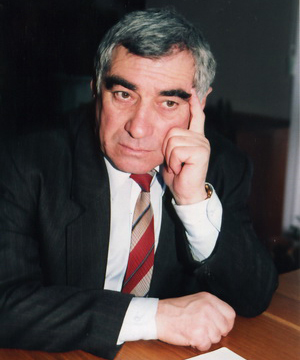 Название выставки: «Поэзия, излучающая свет: к 80 - летию со дня                рождения Хасана Тхазеплова»Цитата к выставке: «По природе я немногословен, а этот жанр литературы позволяет одной фразой сказать о многом»                                                                                                         Хасан Тхазеплов Раздел l:  «Великолепная поэзия, захватывающая, глубокая и чистая»                                                        Ирина Гуржибекова, народный поэт Осетии       (1-ый раздел познакомит читателей с произведениями  поэта, которые имеются в вашей библиотеке). Раздел 2: «… я вспоминаю друга тепло и сердечно …» Анатолий  Парпара, поэт, драматург         (Во 2-ом разделе представьте материалы о жизни и творчестве Хасана Тхазеплова, поместите фотографии поэта и членов его семьи, иллюстрации из книг и журналов, список песен на его стихи, цитаты и афоризмы). Издания произведений Хасана ТхазепловаТхыгъэ къыхэхахэр: томитIу. Япэ том: усэхэр, поэмэхэр.- - Налшык: Эльбрус.- 2003.- Н. 390.Избранные произведения: в 2-х т. Т.1. -  Кабард.Избранные произведения: в 2-х т. Т.2. Стихотворения и поэмы. - Нальчик:   Эльбрус.- 2004.- 336с.   Вагъуэ чырэ: усэхэмрэ поэмэхэмрэ.- Налшык: Эльбрус.- 1997. – Н. 288.Звёздный караван. Стихи и поэмы. – Кабард.Ещанэ сменэ: усэхэр. - Налшык: Эльбрус.-1971.-Н. 40 Третья смена: стихи.- Кабард.Псыпэ: усэхэр. -   Эльбрус.-1980.- Н.-78. Родник: стихи. - Кабард.Гъуэгу нэхъыщхьэр  // Iуащхъэмахуэ.-1978. - №2. - Н. 57-59.Главная дорога. -  Кабард.Пшыналъэ цIыкIухэр  // Iуащхъэмахуэ. - 1976. - №6. Н.42-45.Лирические миниатюры. - Кабард.Гум и псынэ: поэма // Ленин гъуэгу.-1975.- Нояб. и 4-м.  Истоки сердца: поэма. - Кабард.Си пшынэ, сыгъафIэ, сигу зэшыр тегъэу // Ленин гъуэгу.- 1974.- Нояб. и 28.Моя гармонь, утешь меня. Стихи. – Кабард.Алмазная башня: стихи.- Нальчик: Эльбрус.- 2009.-224 с. Волшебное сердце: лирические миниатюры. - Нальчик: Тетраграф.- 2013.- 76 с.Жизнь земная: поэма.  - М.: Сов. писатель.- 1989.- 96 с.Звенящий колос: стихи и поэмы. - Нальчик: Эльбрус,1987.- 124 с. Зерна для сердца.- Нальчик: Эль-фа, 2007.- 164 с.Караванщик: рубаи.- Нальчик: Изд-во М. и В. Котляровых.- 2013.- 232 с.Колесо жизни:  стихи. - Нальчик: Эльбрус, 2001.- 240 с.Лунный дождь: стихотворения.- М.: Современник.- 1983. - 61 с. Между Богом и мной: стихи и поэмы. - Нальчик: Эльбрус, 2003.- 280 с.Мелодии любви: лирические миниатюры. - Нальчик: Эльбрус, 1996.- 168 с.Путь караванщика: рубаи. - Нальчик: Эльбрус.- 2018.- 256 с. Эпоха света: стихотворения, поэмы, статьи о творчестве поэта.- Нальчик: Эльбрус.- 2013.- 438 с.О матерях, о матери моей: стихи // Сов. молодёжь.- 1977. - 22 окт.Лирические миниатюры // Сов. молодёжь.- 1977.-14 апр.Список литературы о жизни и творчестве Хасана ТхазепловаАбазэ, А..  Къэбэрдей  тхакIуэхэр / А. Абазэ.- Нальчик: Эльбрус, 1999.- Н. 413-417. Абазов А.  Кабардинские писатели. – Кабард.Биттиров, Э. Поэт, который любил жизнь // Кабардино-Балкарская правда.- 2019.- 17 дек.Биттиров, Э. Поэт, прозаик… изобретатель // Кабардино-Балкарская правда.- 2008.- 13 сент.Борисов, Б. Поэзия, излучающая свет // Кабардино-Балкарская правда.- 2014.- 1 окт.Борисов, Б. Секрет его молодости  // Кабардино-Балкарская правда.- 2013.- 29 нояб.Гоплачев, З. Ключ от тайн в душе запрятан // Кабардино-Балкарская правда. -1993.-15 мая.Губашиева, Е. М. Жизнь и космос в поэзии Хасана  Тхазеплова // Известия Кабардино-Балкарского государственного университета.- 2011.- Т.1, №2.- С. 89-95.Губашиева, Е. Космос и Хаос как метамодель мира //Лит. Кабардино-Балкария. - 2012.- №3.- С. 184-188.Губашиева, Е. Тоска чувствительного сердца //Лит. Кабардино-Балкария. -2013.- №4.- С.118-123.Гурова, Л. И о поэте замолвите слово // Кабардино-Балкарская правда.- 2003.- 10 сент.Гъут. I.  ПщIэншэ хъуакъым  // Адыгэ псалъэ.- 2018. - Майм и 11.Гутов, А. Оценен по достоинству. - Кабард.Додуев, А. Памяти поэта // Лит. Кабардино-Балкария.- 2019.-№6 (нояб. - дек.). - С. 2-6.Зэгъэщтокъуэ, Л. Апхуэдэт Тхьэзэплъыр //Адыгэ псалъэ.- 2019.- Янв.- и 12.Загаштокова, Л. Таким был Тхазеплов.- Кабард.К 60-летию Хасана Тхазеплова // Лит. Кабардино-Балкария. -2003.- №2. - С.30-39.Карданова, М.  Хасан Тхазеплов // Сов. молодёжь.- 2013.- №19.- 8 мая.Лопусов, Ю. Адамлыкъ // Минги-тау. -2018.-№2.- С .140-141. Лопусов, Ю.  Гуманность. - Балкар.Машукова, Ж. Поэтическое творчество Хасана Тхазеплова // Лит. Кабардино-Балкария. - 2006.- №4.- С.207-209.Машукова, Ж. Нравственно-этическая направленность лирических посланий и посвящений Х. Тхазеплова. // Лит. Кабардино-Балкария. -2006.- №5.- С.149-156.Мокаева, М. Духовно-нравственная обусловленность поэтического творчества Хасани //Лит. Кабардино-Балкария. - 2011.- №5.- С.143-145.Моттаева, С. Космогония его творческих озарений //Лит. Кабардино-Балкария. - 2018. - №4. - С.136-138.Моттаева, С.  Небо и земля его творчества // Кабардино-Балкарская правда.- 2018.- 26 мая. О времени и о себе: материалы всероссийской научно-теоретической конференции, посвященной 70-летию со дня рождения  Х.М. Тхазеплова: 14 Эльбрусские чтения / ООО «Полигафсервис и Т».- Нальчик.- 2013.- С.3-140.Парпара, А Губгъуэрысым я гъуэгукIэ махъшэ чырэ сэ сошэ  // Адыгэ псалъэ.- 2013. - Нояб. и 23. Парпара, А. По пути бедуинов я веду караван. - Кабард.Парпара, А. Наши души понимают языки миров без слов // Кабардино-Балкарская правда.- 2013.- 26 окт.Стельмах, Е. Долгого пути тебе, караванщик //Лит. Кабардино-Балкария. - 2018. - №2. - С.137-140.Стельмах, Е. Кавказ псом и фэ ираплъ Тхэзэплъ Хьэсэн  // Адыгэ псалъэ.- 2018.- Мартым и 30. Стельмах, Е.  Хасан Тхазеплов - лицо всего Кавказа. - Кабард.Тхазеплов, Х. Было время, когда поэтов почитали вещами // Кабардино-Балкарская  правда.- 2003.- 7 мая.Тхазеплов, Х. Путь длиною в 60 лет //Лит. Кабардино-Балкария. - 2018. - №1.- С.170-173.Тхазеплов, Х. Тайна великих катастроф // Кабардино-Балкарская правда.-1997.- 12 июня.Хакуашева, М. Путь караванщика //Лит. Кабардино-Балкария. 2021.- №6.- С.40-42.Хьэх, С. Емыш мэшбащIэщ // Адыгэ псалъэ.- 2003.- Авг. и 2. Хахов С. Неутомимый труженик: слово о друге. - Кабард.ХьэкIуащэ, А. Къэжэр усыгъэм и Iэужьыр махуэ хъуну / Адыгэ псалъэ.-2014.- Авг. и 2. Хакуашев, А.  По тропам иранской поэзии. - Кабард. Шауланы, Х. Къадарына ыразыды поэт // Минги-тау.-2018.-№2. Шаваев, Х.   Поэт довольный судьбой. - Балкар.ШэджыхьэщIэ, Хь. ЛIыпIэ // Адыгэ псалъэ.- 1993.- Майм и 14.Шекихачев Х.  Зрелость. - Кабард.Шокуев, К. Творить себя //Лит. Кабардино-Балкария. - 2014.-№1.- С.157-160.Эфендиев, С. Добрый путь доброго человека // Кабардино-Балкарская правда.-2013.- 24 мая.Эфендиева, Т. Творчество Хасана Тхазеплова в оценке современников //Лит. Кабардино-Балкария. -2010.- №6. - С.164-170.Эфендиева, Т. Сытми хунэс Тхьэзэплъ Хьэсэн // Iуащхъэмахуэ.- 2008.-№3- Н.132-136.  Эфендиева, Т. Всюду  успевающий Хасан Тхазеплов. - Кабард.ПриложенияПриложение 1Презентация «Добрый путь доброго человека: к 80-летию со дня рождения Хасана Тхазеплова»Приложение 2Известные люди - о Хасане Тхазеплове«Мне сегодня просто хочется пожелать моему младшему собрату хорошей работы, строгой требовательности к себе и удачи».                                                                                              Кайсын Кулиев «Глашатай вселенского братства»                                                                                        Георгий  Яропольский «Творить добро - это для него было так же естественно, как и дышать»                                                           Аскер Додуев  «…Ветка не может дать хороших плодов, если не чувствует своих корней. У Хасана Тхазеплова сильные, крепкие корни. Это – его родная кабардинская поэзия». Фуад Эфендиев«Поэт Адам Шогенцуков не раз говорил, что у кабардинцев есть такая пословица: «Каждый человек рождается вместе со звездой его достоинства». Я понял народную мудрость в её жизненном развитии так: вместе с потерей  достоинства у конкретного человека его  звезда  исчезает с  небосклона. А с ростом благородных поступков расширяется и звезда его на небе. Думаю, звезда  достоинства Хасана Тхазеплова встречает меня на рассвете каждое утро своими радужными лучами. И я вспоминаю друга тепло и сердечно …». Анатолий  Парпара  «… мы читали его новые книги и зачитывались. Вот строчки  из сборника  «Между Богом и мной»: Улетели мои журавлиРасплескали прощальные кликиИ на крыльях своих унеслиЗолотые осенние блики. Мы знаем, что золотых бликов в его жизни, в творчестве очень много. Он автор и книг-миниатюр, и стихов, много публикуется.«Ты веришь?» - «Верю».«И я верю, что луна жива»                               Светлана Дудченко, консультант Союза писателей РФ« Сегодня он (Х. Тхазеплов) главный редактор журнала  «Литературная Кабардино-Балкария», издания, которому все мы, литераторы республики обязаны многим и, в первую очередь, возможностью общения  с читателем.  Журнал, где печатаются,  и переводы  стал подлинной трибуной межнационального общения, символом дружбы кабардинского, балкарского, русского и других народов, населяющих Кабардино-Балкарию». Валентин Кузьмин«…берущемуся за любое дело, засучив рукава, крепко и надежно сидящему в седле, как подобает исконному адыгу». Валентин Кузьмин«Я думаю, что для всякого, чьим орудием является слово, важно его  воздействие на других людей. И если поэт сумел согреть хотя бы одну читательскую душу, если сумел пробудить в ней  тягу к добру и красоте,  тем более, если  его слово стало надёжной опорой человеку в час беды и печали, то он имеет моральное право считать, что не напрасно он тратил на творчество свои силы  и нервы, не напрасно тиражировал своё творение, ибо читатель не оказался обманутым в своих ожиданиях. Так можно сказать о поэте». Адам Гутов«Х. Тхазеплов в своих произведениях воспел родную землю, горский очаг, мать – горянку, национальный характер своих земляков-горцев, красоту родной природы и всего земного бытия. Это - образная система взаимоотношений человека с самим с собой, с людьми, историей, Космосом… Тхазеплов быстро складывается в самобытного, оригинального мастера». Мадина Хакуашева «…Хасан Тхазеплов написал более 1000 четверостиший и рубаи… Малыми жанровыми формами поэт Хасани с философской глубиной суть взаимоотношения людей и внутренний мир человека». Салих Эфендиев «Книга «Между небом и мной» совершенно новое явление в кабардинской поэтике. Человек по рождению принадлежащий к мусульманской религии, предки которого были исправными язычниками и поклонялись Тха, рудименты которого повсеместно встречаются в традиционной  и современной культуре кабардинцев (и адыгов в целом), дерзнул презреть каноны и уклады, обратиться к Богу как Всевышнему и Единому, устранив посредников,- это и богоискательство в высшем своем проявлении, и духоборство, и мечта о Боге в душе каждого человека».                                                                                                Людмила Гурова«… Мы благодарны Вам, известному поэту Кабардино-Балкарии, что Вы приехали к нам,   в нашу степь, благоухающую сейчас цветущими тюльпанами и вобравшую в себя почти все цвета радуги – от красных до желто-белых, как и Ваша поэзия, достойная восхищения и поклонения. Я знаю Ваши четверостишия, в которых Вы воспели Женщину и  ее любовь, как это делали когда-то великие мастера Востока - Низами, Рудаки, Саади. Как верно Вы сказали:Если женщина лучиста и играет красотой,То душа ее согрета божьей силой непростой.И, любовь ее, как чудо, светоч ангельский во мгле…                                      Римма Ханинова, поэт.  Калмыкия  «…Одно бесспорно-феномену рубаи в кабардинской, да и во  всей российской, литературе  на сегодняшний день нет аналога. Книга Хасани (Х. Тхазеплова) будет возможно, способствовать возрождению жанра рубаи, но уже в новом качестве, на новом витке истории». Светлана Алхасова  «Когда читаешь стихи Хасана Тхазеплова, то, кажется, будто бы он распахнул окно, и в этом окне далеко-далеко видно.… По мнению поэта, в многоцветье выявляет  себя одухотворенная и осмысливающая жизнь человека красота мира. В поэзии Тхазеплова  музыка цвета звучит с несравненною силой». Елена Губашиева  «Он  пишет о просторе жизни, о невозможности некоторых человеческих поступков. Разговор о хорошем и плохом – характерная черта поэзии Х. Тхазеплова. С годами  приходит зрелость. Разговор становится более серьезным, мудрым, сугубо тхазепловским». Ахмат Созаев  «Поэзия Тхазеплова придает дополнительный импульс духовности, важность которой актуальна сегодня, ибо духовность личности является признаком больших возможностей, способствуя ее дальнейшему развитию». Маржан Мокаева   «…можно уверенно сказать, что хороший поэт рождается из хорошего прозаика, что и случилось с Хасаном Тхазепловым. Каждая миниатюра, как откровение, как мост между сном и явью. Удивительное состояние творения своего особого мира. Каждый человек в нем пребывает ежевечерне, но не  всякий сможет перенести на бумагу, а главное – поймать, запомнить эти откровения души, когда утром, проснувшись трудно понять – это сон или когда-то было давно, на излете детства, юности. Автор как будто пробует на вкус каждое слово, сцепливает его с другим, третьим и смотрит с любопытством естествоиспытателя, что же из этого получится». Елена Куянцева  Приложение 3Список песен на слова Хасана ТхазепловаКъызоплъыхь Хэкужьыр (муз. Д. Согов, сл. Х.  Тхазеплев, исп. М. Отаров)Оглядывая землю предков.- Кабард.Уи щхьэцышхуэ ухуэнар  (муз. А. Дауров, сл. Х. Тхазеплов, исп. Х. Шумахов)Твои заплетённые косы.- Кабард.Сыадыгэщ -  (муз. Д. Согов, сл. Х.  Тхазеплов)Я - кабардинец.- Кабард. Хэт уэ пхуэдэу слъагьун (муз А. Дауров, сл. Х. Тхазеплов, исп. Х. Маремуков)Кого я могу полюбить как тебя. - Кабард.Сыт уэ пфIэсщыну (муз. Д. Согов, сл. Х.  Тхазеплов, исп. А. Зеушев)Как я могу тебя назвать.- Кабард.Приложение 4Список авторских свидетельств и патентов на изобретение Хасана ТхазепловаПатент на изобретение. Каблук для обуви.- Приоритетная справка по заявке на патент № 2165729-2001 от 27.04. 2001.Патент на полезную модель. Электропроводная обувь в трех вариантах  Приоритетная справка по заявке на патент № 82525 от 05.10.2007.Несущий винт летательного аппарата. Приоритетная справка по заявке на патент № 2385268 от 04.07.2008.Патент на изобретение. Съемный протектор для пневматических шин в трех вариантах. Приоритетная справка по заявке на патент № 2245797иот 25.06.2003.Патент на изобретение. Лопасть несущего винта. Приоритетная справка по заявке на патент № 2376202 от 17.12.2007. Мобильный ветроэлектрогенератор. Положительное решение на выдачу патента на заявку № 2011144731 от 03.11.2011.